ZOBNA  ASISTENTKA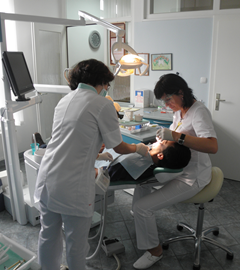 ZOBNA ASISTENKA PRI DELUODLOČITEV ZA POKLIC JE ZELO POMEMBNA IN ZAHTEVNA ŽIVLJENJSKA ODLOČITEV.Dobro je, da čim več razmišljate o sebi, svojih interesih, sposobnostih, spretnostih, značaju, temperamentu, učnih in delovnih navadah ter morebitnih zdravstvenih ovirah.  Prav je, da poznate tudi trg dela z potrebami po določenih poklicih. Pri premišljeni poklicni odločitvi so Vam v pomoč naslednja vprašanja:KAJ ME ZANIMA?KAJ ZMOREM, ZNAM?KAJ HOČEM?KAKŠEN SEM?Ko zberete dovolj informacij o sebi, jih je potrebno povezati s poklicem in njegovimi značilnostmi ter zahtevami izobraževalnega programa.